Утренники «Прощание с осенью»Заглянул сегодня праздник в каждый дом,Потому что бродит осень за окном.Заглянул осенний праздник в детский сад,Чтоб порадовать и взрослых и ребят.Традиционно в детском саду прошли осенние утренники. Для  детей это запоминающийся, радостный и яркий праздник. Дошколята с нетерпением ждали осенних развлечений, и не зря, ведь они прошли очень весело и интересно.  А щедрая Осень угостила всех ребят вкусными осенними дарами. Праздники удались на славу!!!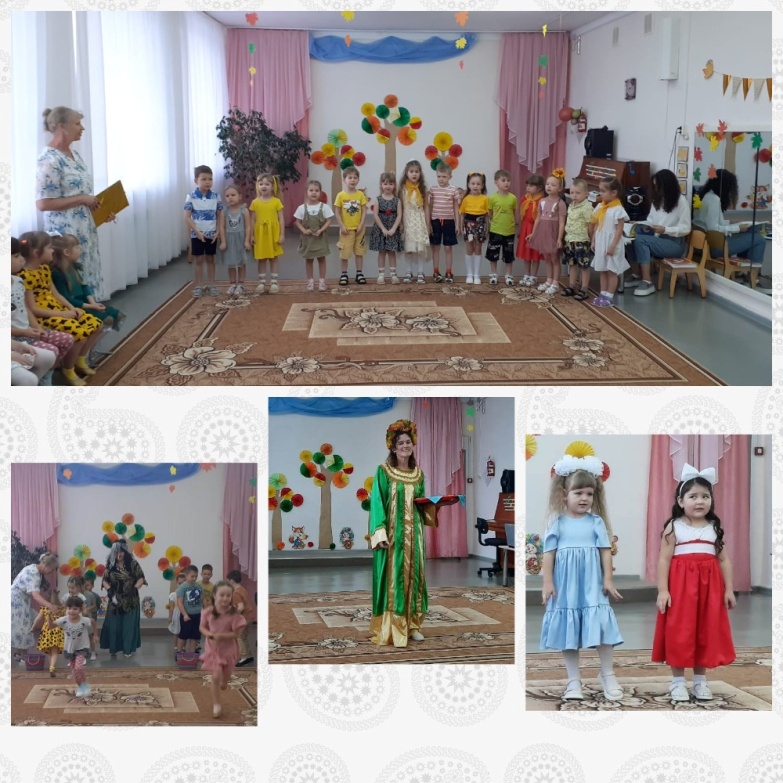 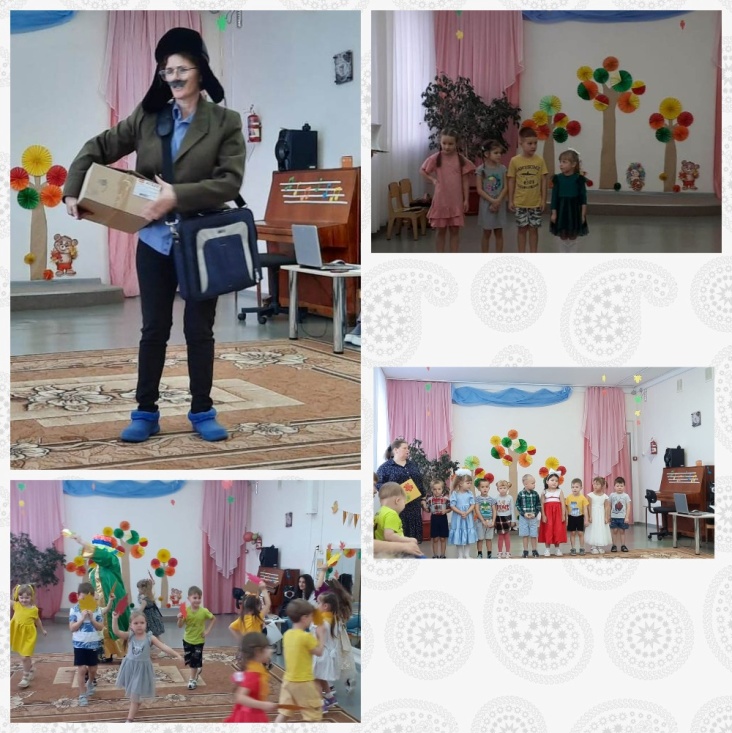 